Rette nel piano cartesiano. Attività Equazione della retta che passa per due punti dati1. Completa il seguente procedimento per scrivere l’equazione della retta  r per due dati punti A e B.Apri il file Equazione_retta.ggb. Trovi la retta che passa per i punti A(2, 1) e B(3, 4) su un piano cartesiano. Sotto il grafico, a destra, trovi l’equazione della retta e il significato grafico di m.Muovi solo B. Osserva come cambiano grafico ed equazione; pensa la retta come una lunghissima strada a senso unico che percorri da sinistra verso destra.2. Completa la seguente tabella.3. Cosa puoi dire del procedimento descritto nel quesito 1, se i punti A e B hanno la stessa ordinata q?…………………………………………………………………………………………………………4. Cosa puoi dire del procedimento descritto nel quesito 1, se i punti A e B hanno la stessa ascissa k?……………………………………………………………………………………………………………………………………………………………………………………………………………………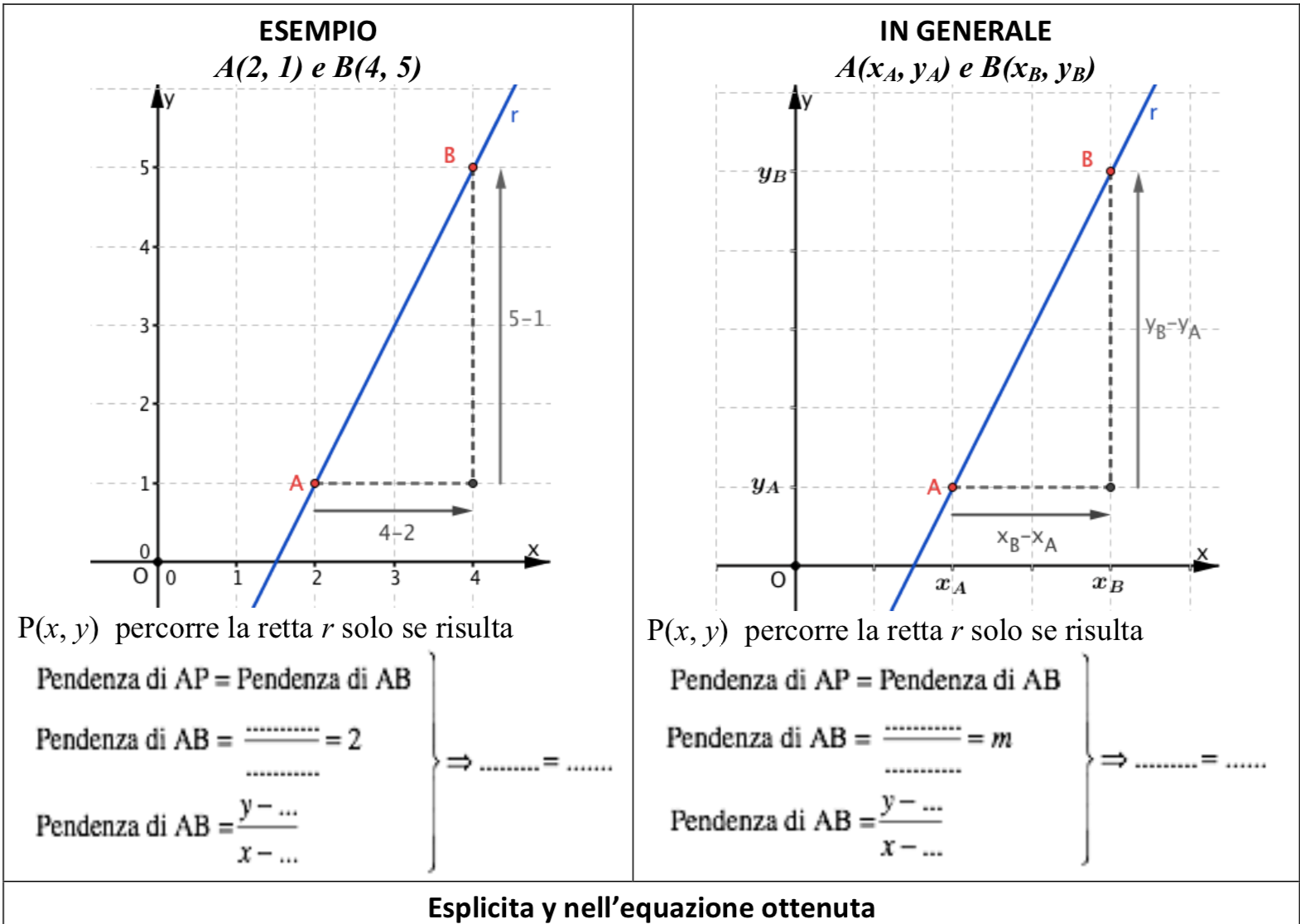 Esplicita y nell’equazione ottenutaEsplicita y nell’equazione ottenutaEsplicita y nell’equazione ottenutaOttengo l’equazione y = ………….Ottengo l’equazione y = ………….Ottengo un’equazione del tipo y = mx + qcon  A(2; 1)B(3, 4)B(4, 2)B(1, 3)B(4, 5)B(4, 1)B(2, 4)m = 3 >0retta in salitamretta ………….mretta ………….mretta ………….mretta ………….mretta ………….Equazioney = 3x – 5 EquazioneEquazioneEquazioneEquazioneEquazione